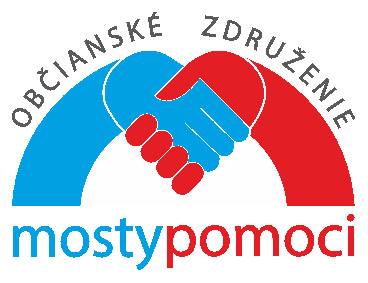 VÝROČNÁ  SPRÁVA    za rok    201521. 12. 2015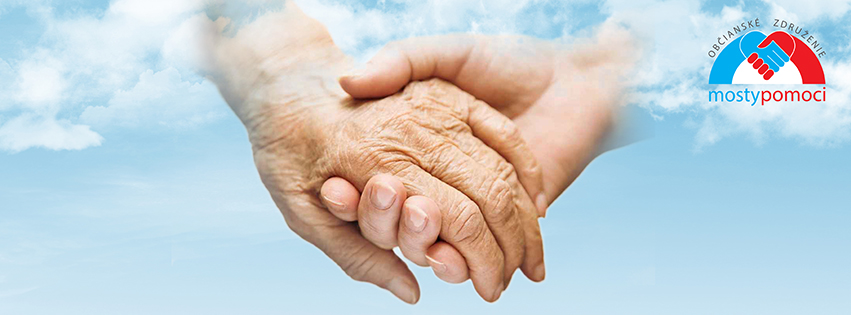 Spravme si svet z vľúdnych slov a viet, láskavých činov ...Ján ŠtrasserObsah:Úvodom  . . . . . . . . . . . . .  . . . .  . . . . . . . . . . . . . . . . . . . . . . . . . .  .   3 1. Základné údaje o organizácii  . . . . . . . . . . . . . . . . . . . . . . . .  42. Personálne údaje   . .  . . . .  . . . . . . . . . . . . . . . . . . . . . . . . . . .   53. Aktivity a činnosť občianskeho združenia . . . . . . . . . . . . .   64. Kurzy opatrovania .  . . . .  . . . . . . . . . . . . . . . . . . . . . . . . . .   10 5. Finančná správa   . .  . . . .  . . . . . . . . . . . . . . . . . . . . . . . . . .    12  Záver . . . . . . . . . . . . .  . . . .  . . . . . . . . . . . . . . . . . . . . . . . . . . . .   14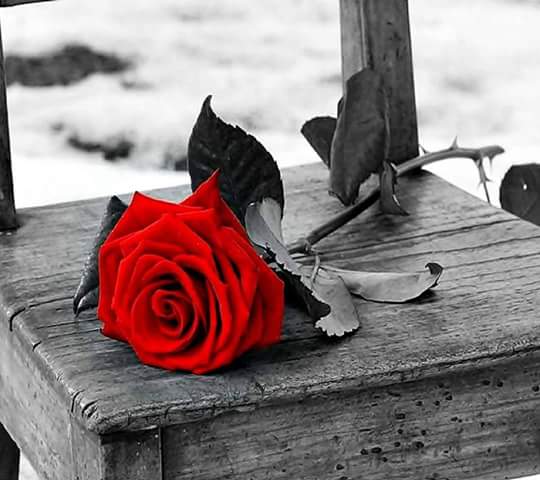 ÚVODOM :Účel OZ je pomôcť opatrovateľom – ľuďom starajúcim sa o ľudí, ktorí sú na našu pomoc odkázaní. Opatrovatelia , či už profesionálni, alebo rodina starajúca sa o osobu na opatrovanie odkázanú, sú vystavovaní nadmernému psychickému tlaku, strate súkromia, možnosti relaxácie. Býva pravidlom, že ich finančná situácia sa veľmi zhoršila. Mnohí rodinní príslušníci ani nevedia, ako sa správne postarať o osobu na opateru odkázanú. Nevedia chrániť sami seba pri opatrovateľských úkonoch.OZ umožňuje poskytnúť priestor na výmenu skúsenosti, poskytuje možnosť odbornej konzultácie, zoznámenie sa so základmi etikoterapie, aromaterapie, reiki. OZ vie zabezpečiť poskytnutie profesionálnej psychologickej pomoci, pripadne právnu konzultáciu. OZ vie poskytnúť prípadnu materiálnu pomoc.OZ zabezpečuje vzdelávanie v súlade s činnosťou a zameraním OZ – podľa Stanov OZKurzy opatrovania – na základe akreditácie MPSVaR SRV spolupráci s Dipl. fyzioterapeutkou p.Gerbelovou zabezpečujeme poradenstvo v otázkach fyzioterapeV spolupráci s Dipl. psychologičkou Dankou Janotovou  zabezpečujeme odbornúpsychologickú pomoc a poradenstvoV spolupráci s p. Terezou Pupákovou zabezpečujeme poradenstvo pre opatrovateľky pracujúce v zahraničí1. ZÁKLADNÉ ÚDAJE O ORGANIZÁCIINázov :                          Mosty pomociPrávna forma :            Občianske  združenie ( 701 )IČO :                             42 415 951     Štatistický úrad SRRegistrácia :               Min. vnútra Slovenskej republiky                                       Dňa  15. 01. 2015                                      Č. spisu :  VVS/1-900/90 – 453 77Sídlo a korešpondenčná adresa :    Obchodná  545/9                                                              811 06  Bratislava  1                                                                mostypomoci@gmail.com  www.mostypomoci.sk                                                             0903 762 722  Servátka Jaroslav – štatutárny zást.Bankové  spojenie :   FIO Banka                                          IBAN: SK4083300000002700735744                                       SWIFT/BIC: FIOZSKBAXXXCentrum OZ :             Obchodná 21                                      811 06  Bratislava  12. PERSONÁLNE ÚDAJESprávna rada :Jaroslav  SERVÁTKA  - predseda, štatutárny zástupcaHenrieta  SERVÁTKA  IVANOVÁ  -  podpredsedaMgr. Barbara  SERVÁTKOVÁ – revízor účtovJán KOLÁR – členTatiana FRNOVÁ – člen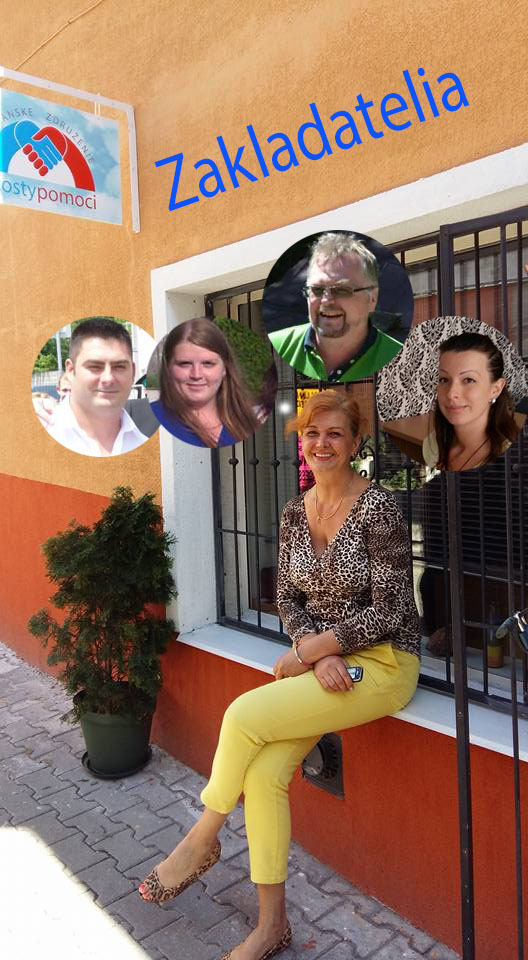 3.     AKTIVITY A ČINNOSŤ OBČIANSKEHO ZDRUŽENIA2015malé činy robené s veľkou láskou :-)Marec :Zabezpečili sme 3 dňovú starostlivosť 83 ročnej pani Zuzke – 71 ročný brat, ktorý sa o ňu stará sa musel vzdialiťDarovali sme invalidný vozík p. Zuzane - žije s mačkami v starom dome, chodia sa o ňu starať dve dievčatá. P.Zuzana nemá zaplatenú poisťovňu a má problém s mobilitou - hlavne na dlhšiu trasuApríl :Boli sme sa  rozlúčiť s 90 ročnou pani Zuzkou, ktorú sme priebežne navštevovali a pomáhali rodine s jej opatrovanímPani Anna, ktorá pracovala v rakúsku, mala úraz a skončila v nemocnici. Rodina, ktorá sa nedokázala dohovoriť v nemeckom jazyku nás oslovila. OZ zabezpečilo cestu a tlmočenie.O 4 dni neskôr pani Anna zomrela. OZ zabezpečilo cestu, tlmočenie v nemocnici, na úradoch a na pohrebnej službe – kde bolo nutné vybaviť aj iný typ rakvy na medzištátny prevozV spojitosti s úmrtím pani Anny vybavovalo OZ ešte viacero tlmočení cez telefón a e-mailMáj :Boli sme navštíviť pána Michala, ktorému sme v minulosti poskytli polohovateľnú posteľ a iné opatrovateľské pomôcky. Pán Michal bol po ťažkom pracovnom úraze. V súčasnosti sa cíti veľmi dobre a veľmi sa potešil našej návšteve.Boli sme psychicky podporiť nášho člena – p. Jaroslava, ktorý bol po operácii/výmene bedrového kĺbuPani Marta – ktorá trpí veľkou nadváhou zo zdravotných dôvodov – nás oslovila, začali sa jej tvoriť dekubity. Dodali sme jej informácie o polohovaní, preväzový materiál a skontaktovali ju s firmou zaoberajúcou sa prevenciou dekubitov.Prostredníctvom našej psychologičky Danky sme boli poskytnúť krízovú intervenciu rodine pani Eriky – rodina bude naďalej spolupracovať s psychologičkouPsychologička Danka bola opätovne kontaktovaná, tento krát k 12 ročnému dievčatku – dcére pána Jána – ktoré ani netušilo, do akej vážnej situácie sa dostaloJúl :Poskytli sme rýchlo kurz opatrovania slečne Veronike, ktorá sa ma niekoľko dní postarať o svoju 83 ročnú tetuZabezpečili sme odvoz pani Marte na lekárske vyšetrenieopätovne sme zapožičali polohovateľnú posteľ - mamka p. Danky je po výmene druhého bedrového kĺbu a nevie si ju vynachváliť.August :Slečna Veronika, ktorej sme robili rýchlo kurz, má záujem absolvovať kurz opatrovania. Nie je evidovaná pod UP. Je polosirota – umrela jej mamka a s otcom sa nestýka. Brat je v zahraničí. Pomáha dedkovi (dôchodcovi) opatrovať jeho sestru.Bol predložený návrh umožniť slečne Veronike bezplatne absolvovať kurz opatrovania – lektori sa zriekajú honoráru a OZ jej zaplatí kurz 1.pomoci - ktorý je neoddeliteľnou  súčasťou kurzu opatrovania.Tento návrh bol jednohlasne schválený. Nikto nebol proti a nikto sa nezdržal hlasovaniaSeptember :pani M. sa stará so svojou mamou o 97 ročnú ležiacu babku. Poskytli sme jej školenie z opatrovania a materiálnu pomoc - plachty, hygienické pomôcky. U nej doma sme jej prakticky ukázali, ako manipulovať s imobilným človekomPani Soni zomrel 12 ročný psík - zohnali sme jej 3 ročnú fenku (bola týraná). Teraz sa našli dve šťastné srdiečka. Vždy, keď sa stretneme, prehodíme pár slov a deň je jasnejší.Otvorili sme bezplatné sobotné prednášky na témy opatrovania a zdravého života - témy a termíny sú na našich stránkach.12. september 2015     9,00 – 12,00  Obchodná 21, BA   Seminár – komunikácia s človekom trpiacim starobnou demenciou19. september 2015     9,00 – 12,00  Obchodná 21, BA   Seminár -     Preležaniny, prevencia, polohovanie imobilného človekaJednali sme o vytvorení pobočiek v Dunajskej Strede, Rohožníku a BrezneJednali sme o vytvorení sesterskej spoločnosti - Mosty pomoci v Čechách.Zapožičali sme chodítko p. Marte - mamka sa vrátila z nemocnice, potrebuje oporu pri chôdziOslovila nás p.Eva - má 64 ročnú mamku s predčasnou st. demenciou. Pomohli sme jej so sprostredkovaním opatrovateľkyOktóber :2. október 2015   16,00 - 19,00  Obchodná 21, BA   Beseda - s p. Terezou - 11 rokov opatruje v domácnosti (Rakúsko)2 slečnám sme sprostredkovali kurz 1.pomoci17. sme boli na dňoch otvorených ateliérov - nazrieť na diela M.Gergihoopustili nás 2 milé tety p.Zuzka a p.Anička - boli sme sa s nimi rozlúčiťponúkame bezodplatne záchodové kreslo a inko. materiál (dostali sme ho darom)organizujeme ďalšiu besedu s p. Terezouzabezpečili sme psychologické poradenstvo pánovi R. - má mamku so st. demenciouprebehla beseda s p.Terezou - veľmi dobréééé88 ročnej babičke do Perneku bol dodaný balíček pomôcok - záchodové kreslo, plachty, podložky...sl. Veronika úspešne ukončila kurz opatrovaniaNovember:Noví absolventi kurzu opatrovania18. sme umožnili absolvovať kurz prvej pomoci 3 záujemcom - mimo kurzu opatrovaniaDávame do ponuky ďalšie pomôcky na opatrovaniePoskytujeme poradenstvo pre opatrovateľku, ktorá je vykorisťovaná v NemeckuZorganizovali sme Workshop na tému: ako správne manipulovať s postihnutým človekom.Sme v stálom jednaní o otvorení pobočky mostov pomoci v Brezne a sesterskej organizácie v Čechách  - s rovnakým názvom, logom a zameraním.26.11. 2015 prebehol Workshop s Diplomovanou fyzioterapeutkou p.Gerbelovou  a mal úspech - kinetikaKurz opatrovania úspešne ukončili p.Igor a sl.AlenkaNadviazali sme spoluprácu so súkromným sanatóriom Gerion - Záhorská BystricaMeninové posedenie s lektorkou HenkouZačali vianočné trhy - tak ideme nakuknúťPoskytli sme finančnú podporu sl.Veronike - jej účelom je zamestnať ju ako opatrovateľkuZačiatok posledného kurzu opatrovania v tomto roku - 23.November.2015December :Finančná pomoc p. Gabriele - žije s 3 deťmi v krízovom centreHľadanie možnosti pomoci p. GabrieleStretnutie v Brezne s p.Horským - ukážka priestorov na pobočku Mosty pomoci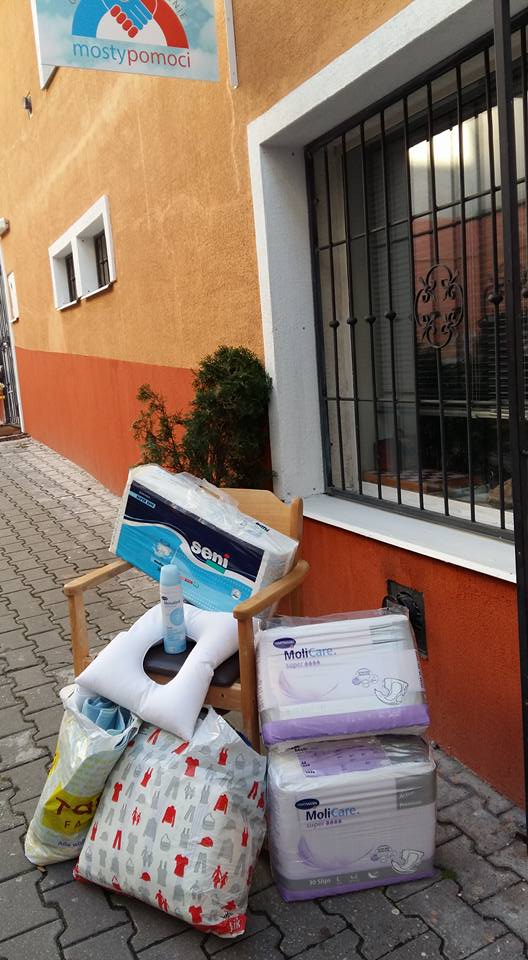 4. KURZY OPATROVANIAAkreditácia :   Min. práce, sociálnych vecí a rodiny                Bratislava 09.07.2015                        Číslo spisu: 10926/2015-M_OSS         Číslo záznamu: 32731/2015Kurzy 1. Pomoci :    organizované v spolupráci s    EMERGENCY                             Akreditácia:  Bratislava 24.09.2013    Číslo: Z43312-2013-OZdVLektori :Servátka JaroslavPracuje ako Diplomovaný zdravotnícky pracovník v Rakúsku /prax od roku 1984 / praktické skúsenosti s opatrovateľskou starostlivosťou seniorov od roku 1990Henrieta Servátka Ivanová
Zdravotná sestra / prax od roku 1983 / praktické skúsenosti s opatrovateľskou starostlivosťou človeka s psychiatrickou diagnózouMarta Ondrovičová
Diplomovaná všeobecná sestra / prax od roku 1982 / praktické skúsenosti s opatrovateľskou starostlivosťou seniorov od roku 1990Monika Takáčová
Pracuje ako Diplomovaný zdravotnícky pracovník v Rakúsku / prax od roku 1979 / praktické skúsenosti s opatrovateľskou starostlivosťou seniorov od roku 2005Anna Miklósova
Diplomovaná všeobecná sestra / Špecializačné štúdium pre intenzívnu ošetrovateľskú starostlivosť pre dospelých / prax od roku 1988Mgr. Jozef Minár
Operačné stredisko záchrannej zdravotnej služby / prax od roku 1973Mgr. Kamila Černáková
Prekladateľ a tlmočník - nemecký a anglický jazyk / pracovné skúsenosti od roku 2003V Septembri sme začali so vzdelávacou činnosťou Kurz opatrovania – 238 hodinový. K tomu účelu sme prispôsobili aj Centrum OZ na Obchodnej 21 v Bratislave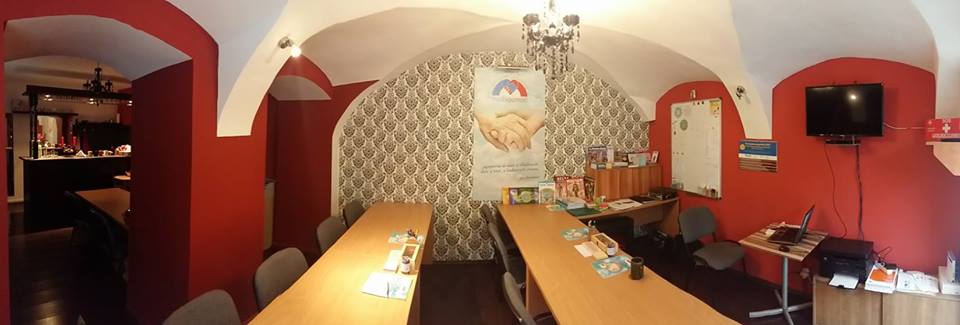 Pokiaľ návštevníci kurzov nepotrebujú certifikát, môžu kurz opatrovania, alebo jednotlivé prednášky absolvovať zadarmo. Platba za absolvovanie kurzu  sa vzťahuje na opatrovateľov / ky, ktorí sa touto činnosťou chcú zaoberať profesionálne a potrebujú certifikát o absolvovaní kurzu.Kurz prvej pomoci – Emergency - je súčasťou plateného kurzu opatrovania a dá sa absolvovať aj samostatne.Tento rok absolvovalo kurz opatrovania 6 platiacich študentov a 3 neplatiaciKurz 1. Pomoci sme, okrem našich študentov, sprostredkovali 6 záujemcomOrganizujeme pravidelné prednášky, besedy a workshopy zamerané na oblasť opatrovania a s ním spojené činnosti.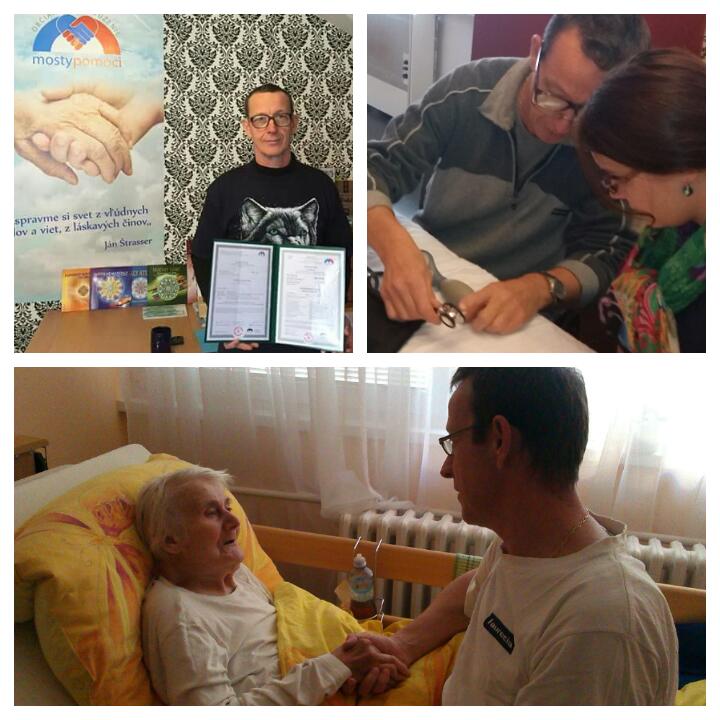 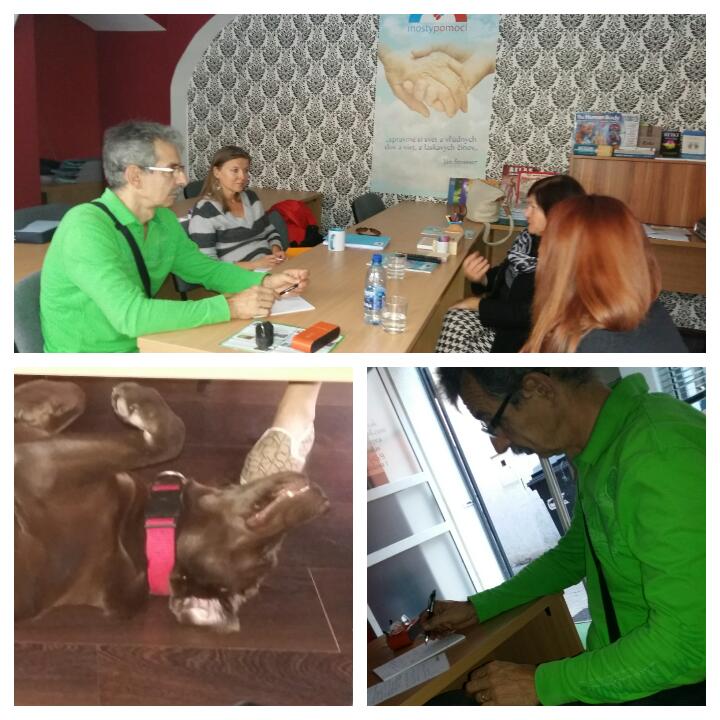 5. FINANČNÁ SPRÁVA     k   30. 11. 2015     OZ hospodári v súčasnosti z prostriedkov :Získaných z kurzov opatrovania. Lektori sa v súčasnosti  vzdali honoráru.Z pôžičky – ktorú spláca p. ServátkaZ dotácií – ktoré združeniu poskytuje p. Servátka – dotácie budú podľa možnosti OZ bezúročne vrátené. Bez udania obdobia navrátenia.Pôžička z 18. 05. 2015 VUB  vo výške 6.000,00 € - s úrokmi: 10.302,12 €   K 30. 11. 2015 bolo uhradené :  572,34 €    /  zostatok  9.729,78 € Pôžička je na 9 rokovHrubý príjem z kurzov:    p. Doležalová   . . . . . . . . . . . . . . 100,00 € p. Podmanický  . . . . . . . . . . . . .  250,00 €sl. Štruchová . . . . . . . . . . . . . . . . 250,00 €sl. Bernátová . . . . . . . . . . . . . . . . 250,00 € / platba v Dec. p. Frno . . . . . . . . . . . . . . . . . . . .  250,00 € / platba v Dec. p. Lieskovcová . . . . . . . . . . . . . . 190,00 € / platba v Dec.Spolu :                                          1.290,00 €1. pomoc                                       - 100,00 €  Celkom :                                       1.190,00 €Príjem z členských príspevkov :tento rok boli členovia oslobodení od platenia  členského príspevku – členský príspevok bol manuálne odpracovaný pri budovaní priestorov na Obchodnej 21 v BratislavePravidelné mesačné výdavky : Splácanie pôžičky vo výške  . . . . .     95,39 €Prenájom priestorov . . . . . . . . . .   300,00 €SPP plyn  . . . . . . . . . . . . . . . . . . . .     31,00 €Internet / WiFi  . . . . . . . . . . . . . . .    17,99 €Elektrika a voda . . . . . . . .  ešte neboli vyúčtovanéSpolu:                                                - 444,38 €Stav pokladne k 30. 11. 2015 :        0,00 €Záväzky:  p. Servátka - dotácia  - 962,28 €   +  zostatok z pôžičky =  - 10.692,06 €S debetom sme v prvom roku pôsobenia združenia rátali. Bol zakúpený majetok na činnosť OZ, vybavená učebňa na kurzy, investované do reklamy a web.stránokS výukovým programom sme začali až v auguste 2015 / kurz trvá 5 týždňov a v decembri sa neotvára. Pri súčasnej cene kurzu stačia 2 študenti v mesiaci, aby boli pokryté základne platby  -  bez nároku lektora na honorár.Budúci rok rátame s priemerne 5 študentmi kurzu opatrovania na mesiac – čo v súčasnosti plne pokryje náklady na činnosť OZZdruženie ešte nemá nárok na 2% z dane. Súčasne sme dokázali finančne aj materiálne podporiť osoby na pomoc odkázané.Podrobnejšie sa o hospodárení zduženia môžete dozvedieť z účtovných kníh, ktoré sú k dispozícii na nahliadnutie.Audit vykonaný nebol: zákon č. 83/1990 Z.z. ho neukladá. Povinnosť auditu je len na základe § 19 ods. 4 zákona o účtovníctve – kritéria na túto povinnosť nespĺňame.V roku 2016 vynaložíme maximálne úsilie na zabezpečenie dostatku finančných prostriedkov tak, aby bolo hospodárenie občianskeho združenia vyrovnané.ZÁVER         Pozitívnym ukazovateľom užitočnosti našej práce je fakt, že sa nám podarilo pomôcť viacerým ľuďom. Darí sa nám vstupovať do povedomia občanom a stále získavame členov, ktorí chcú myšlienky a cieľ združenia šíriť ďalej.              Svedčí o tom založenie združenia Mosty pomoci v Čechách – s rovnakým obsahom stanov, logom a cieľom. Úzko s nimi spolupracujeme. Pridávajú sa k nám priaznivci z Brezna, Rohožníka, Dunajskej stredy, Šamorína, Popradu – kde budú postupne vznikať pobočky OZ Mosty pomoci.              Darí sa nám vzdelávať ľudí. O naše prednášky prejavuje záujem čoraz viac spoluobčanov.      Už teraz máme nahlásených študentov, ktorí čakajú na budúci rok – na rekvalifikačný  príspevok Úradu práce. Práve títo dlhodobo nezamestnaní majú šancu znova nájsť svoje miesto na trhu práce.              Spolupracujeme s priateľmi zo susedného RakúskaĎakujem vám v mene všetkých občanov, ktorým pomáhame.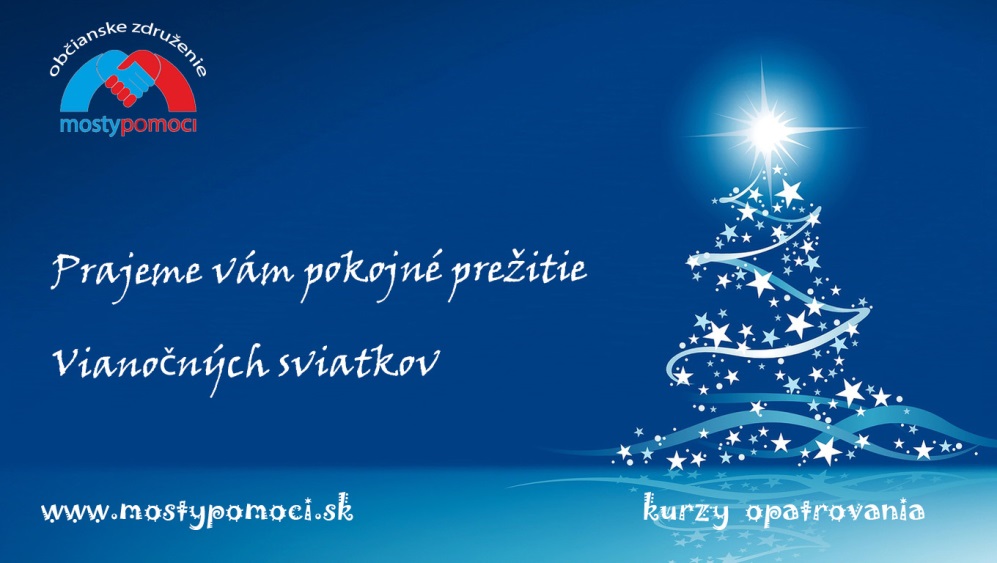 